Opdracht OPO ZorgDoelen en waarom we dit zo aanpakken We willen jullie voorbereiden om met meer zekerheid in te spelen én te anticiperen op de onderwijsbehoeften van kinderen. Dat is het hoofddoel, maar de afwerking zullen we in deze basisopleiding nooit kunnen bereiken. Afwerking gebeurt doorheen de jaren wanneer je de bril die we je meegeven opzet en soms laat bijstellen door de ervaringen die je opdoet. Ervaringen door het aan de slag gaan met kinderen, door je bij te scholen, door uit te wisselen met collega’s,…In het begin ga je tijd moeten nemen om de kinderen van de klas te leren kennen. Probeer hen te benaderen vanuit hun mogelijkheden en hun noden en niet vanuit de problemen. We merken dat het M-decreet de angst bij leerkrachten vergroot en dat er vooral opeens veel meer problemen opduiken. We zijn ervan overtuigd dat die kenmerken bij kinderen er altijd zijn geweest, maar nu veel sneller negatief belicht worden. Het is soms maar hoe je het bekijkt. We willen jullie laten kijken naar kinderen, jullie de schoonheid van hun ontwikkeling leren zien. Bovendien willen we jullie de mogelijkheden leren ontdekken die jij hebt om die ontwikkeling mee vorm te geven. Want, jij als leerkracht bent heel belangrijk.We willen jullie laten nadenken over haalbare acties in je klas om een goede brede basiszorg te leren opzetten. Daarnaast willen we jullie laten nadenken over acties voor kinderen met specifieke onderwijsbehoeften. Niet vanuit de labels, maar vanuit de behoeften. We zullen het zeker hebben over labels want de materialen die hierover bestaan kunnen ons zeer nuttige info geven over wat wij kunnen doen in de klas. En soms zijn er ook labels natuurlijk, maar het ene kind met een bepaald label is niet hetzelfde als dat andere kind met datzelfde label. Daar zit je dan met je boeken vol suggesties over dat label die niet lijken te werken voor dat specifieke kind. Als laatste willen we jullie laten kennismaken met instanties die scholen ondersteunen om te weten waar je terecht kan met je vragen.Dit alles sluit aan bij de doelen van het OPO. Studenten plaatsen kleuters in hun ontwikkeling.Studenten merken kinderen op die (specifieke) onderwijsbehoeften hebben.Studenten stemmen het aanbod en de begeleiding af op de (specifieke) onderwijsbehoefte van de kleuter(s).Studenten hebben inzicht in hun eigen grenzen (M-decreet) en kennen mogelijke partners binnen en buiten de school.Bovenstaande 4 doelen zijn een concretisering van de kerndoelen van het OPO zoals ze terug te vinden zijn in de ECTS-fiche.Omschrijving van de opdrachtWe verbinden deze opdracht aan de school waar jullie werkplekleren zullen lopen en ook je lange stage zal uitvoeren. Deze klas wordt jullie casus. Op die manier kan je de kinderen en de werking met hen een heel jaar volgen. 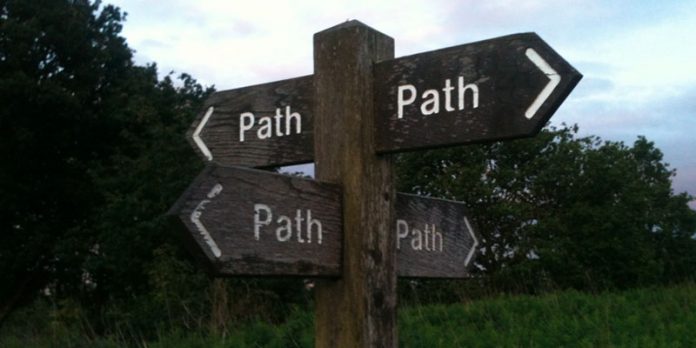 Tijdens het eerste semester volg je de kleuters wat meer vanop afstand en werk je samen met de mentor, tijdens de lange stage zijn het jouw kinderen waarbij je de opgezette acties verder opvolgt (zie fiche opdracht zorg).Om deze opdracht uit te voeren maken we gebruik van het kader van handelingsgericht werken waartoe het zorgcontinuüm behoort. Het is de bedoeling dat je deze opdracht uitvoert vanuit de positie van klasleerkracht, niet zorgleerkracht. De brede basiszorg is een heel belangrijke fase en we willen dat je hier voldoende ervaring rond opbouwt. We leiden jullie niet op om zorgleerkracht te worden, maar om steviger in je schoenen te staan om brede basiszorg en verhoogde zorg aan te bieden, wanneer je in het werkveld terecht komt.We vertrekken bewust van het observeren van de onderwijsbehoeften van de kinderen omdat we ervan overtuigd zijn dat kinderen niet meteen een  label nodig hebben om ondersteuning te krijgen. Omdat we ervan overtuigd zijn dat niet alle kinderen een label moeten/ kunnen krijgen maar toch ondersteuningsbehoeftes kunnen hebben. We zijn er ons van bewust dat een label voor mensen een bevestiging van hun vermoeden kan zijn en een zekere rust kan geven, en dat een label soms ook nodig is voor verdere ondersteuningsmogelijkheden binnen en buiten de school. Onze boodschap is in eerste instantie dat een kind geen label hoeft te hebben om goed onderwijs te krijgen.Opbouw van de opdracht  en opvolging binnen de opleidingOnderstaande opbouw is een standaardopbouw van hoe je handelingsgericht aan de slag gaat in een klas/school. Dat wil zeggen dat je deze opbouw zowel voor je didactische stage als voor je werkplekleren en later voor je werkveld kan gebruiken.  Het is moeilijk te bepalen voor een buitenstaander hoeveel tijd iemand nodig heeft om de verschillende stappen van het handelingsgericht werken te zetten. Dat is afhankelijk van persoon, van achtergrondkennis, ervaring, observatievermogen,…  Je zal zelf dus moeten bepalen hoeveel tijd je nodig hebt voor elk onderdeel van het handelingsgericht werken (HGW).Wat verwachten we  concreet van jou:Doorheen het jaar bouw je een dossier/portfolio op (binnen de MS Teams omgeving), op basis van je ervaringen in de klas en school  waarbij je aan de verschillende stappen van het handelingsgericht werken, werkt en meer specifiek het zorgcontinuüm. De stappen die je zet en de acties die je uitvoert (brede basiszorg en verhoogde zorg) moeten altijd verantwoord zijn, gebaseerd op wat je leerde of op verdere info die je zelfstandig vergaarde (in dat geval, dien je je bronnen te vermelden). Je kan vertrekken vanuit intuïtie, maar dat alleen is uiteraard niet genoeg. Je zal dus ook moeten verantwoorden vanuit de theorie.Afspraak: Je portfolio is een werkdocument. Op het examen hoef je geen ingebonden werkstuk in te dienen. Je houdt bewijsstukken bij en verslagen,… het is geen paper. Je hoeft dit ook niet in te dienen, het is materiaal dat jij mag gebruiken tijdens het examen (korte termijn) en later in je eigen praktijk (lange termijn). Op het examen presenteer je  een selectie van je werk zodat je kan aantonen dat je de 4 doelen bereikt hebt.Tijdens de lessen van dit OPO zullen overkoepelende inhouden en inhouden vanuit verschillende ontwikkelingsdomeinen aan bod komen. Deze zullen een hulpmiddel zijn om de opdracht uit te voeren, naast de reeds verworven kennis uit de voorgaande opleidingsjaren.In werkelijkheid zal je opmerken dat een kind (specifieke) onderwijsbehoeften kan hebben in deze verschillende ontwikkelingsdomeinen. Die kunnen apart of geïntegreerd voorkomen. We denken hierbij dan aan:TaalCognitieSociaal emotioneel welzijnMotoriekVergeet hierbij niet dat lichamelijke ontwikkeling (groei bvb) en (on)gezonde voeding ook signalen kunnen bieden om onderwijsbehoeften te ontdekken. We geven dit OPO zo vorm dat we jullie zo goed mogelijk kunnen begeleiden bij deze opdracht. Hieronder kan je de verschillende initiatieven die wij hiervoor nemen, terugvinden.Binnen de lessen worden enerzijds inhouden aangeboden die jullie kunnen helpen bij het uitvoeren van de opdracht en anderzijds worden bepaalde lessen vormgegeven door de ervaringen op de stageplaats, in functie van deze opdracht.Jullie vullen zelf in hoe de verwachte doelen er moeten uitzien om voldoende, goed of zeer goed te zijn. Dit document gebruiken we bij de feedback en summatieve evaluatie. Het is tevens ook als zelfevalautiedocument te gebruiken.Één op één coaching i.v.m. de persoonlijke doelen inzake dit OPO.Formatieve evaluatie tijdens presentatieweek (januari) op basis van de rubric. Verplicht feedbackgesprek op 29 maart. Tijdens het academiejaar is er altijd coaching mogelijk op donderdagvoormiddag. (Vooraf in te schrijven).  In juni zal je, tijdens de summatieve evaluatie, aantonen dat je de 4 vooropgestelde doelen onder de knie hebt of ermee aan de slag kan. In dit document vind je heel wat informatie over handelingsgericht werken en de eventuele toepassing voor jullie opdracht. In het boek ‘Handelingsgericht werken. Samenwerken aan schoolsucces.’ dat jullie moeten aankopen, kan je nog veel meer informatie terugvinden. Via de code in het boek kom je terecht op een leerplatform waarop soms nog extra info staat, alsook oefeningen en schema’s.Volgende hoofdstukken neem je door (je zal zien dat ze extra info bevatten).Hoofdstuk 2: Uitgangspunten handelingsgericht werkenHoofdstuk 3: Effectief onderwijsHoofdstuk 5: Ouderbetrokkenheid en samenwerken met oudersHoofdstuk 6: Handelingsgericht werken in een zorgcontinuümStap 1: Observeren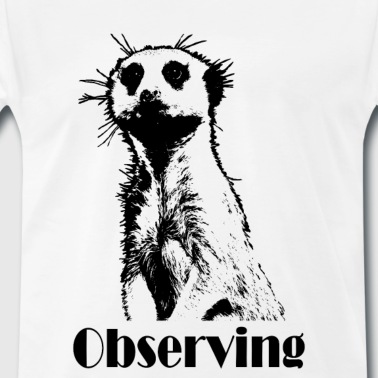 Liefst observeer je in de klas vóór de mentor jou op kinderen gewezen heeft. Dit is belangrijk opdat je met een open blik naar de kleuters kan kijken. De klasNoteer objectieve observatiegegevens van de klas.Samenstelling van de klas.Kenmerken van de groep die je opvallen.Interesses van de groep die je opmerkt.Probeer te verwoorden welk aanbod, welke begeleiding, welke input,… deze klas nodig heeft. De noden van de klas zijn eerder algemeen, maar wel belangrijk. Wat hebben deze kinderen algemeen nodig om mee aan de slag te kunnen, om te kunnen samenwerken, om een groep te zijn, om te ontwikkelen,…?De kleuterWelk kind(eren) valt/vallen je op? Om welke reden valt dit kind je op? Wat zegt je buikgevoel? Wat zeggen concrete en objectieve observaties?Meestal valt een kind je op omdat het ‘afwijkend’ gedrag vertoont tegenover je eigen verwachtingen of tegenover de gedragingen ten opzichte van de rest van de klas. Deze verwachtingen komen voort uit je kennis van de ontwikkeling van kinderen. Onthoud wel dat kinderen op een natuurlijke manier verschillen van elkaar. Je moet je de vraag blijven stellen wat dit afwijkend gedrag betekent voor jezelf, voor het kind, voor de groep. Jouw persoonlijkheid kan er bijvoorbeeld voor zorgen dat je een observatie sneller als afwijkend vaststelt dan een andere persoon.Noteer gegevens van verschillende momenten (vb. voormiddag, namiddag, voor en na de speeltijd), binnen verschillende klasmomenten (klassikaal, onthaal, groep, individueel, bewegingsopvoeding,…)Noteer je observatiegegevens op een objectieve manier, interpreteer niet te snel. Andere mensen moeten hetzelfde kunnen interpreteren als jij. Vergeet niet de sterke kanten van de kinderen op te merken! Stap 2: Analyseren van de observatieVergelijk het gedrag dat je observeerde met de theoretische ontwikkeling van een kind van die leeftijd. Je gebruikt tijdens het observeren, al dan niet bewust, je kennis van de ontwikkeling. Aangezien jullie nog niet veel ervaring hebben is het, belangrijk om je buikgevoel te bevestigen/ontkrachten aan de hand van de theorie. Theorie kan je bijvoorbeeld vinden in het boek dat je gebruikte bij psychopedagogiek in het 1ste jaar,  op de website van Kind en Gezin, in verschillende cursussen van voorgaande jaren,…. Dus niet gewoon ‘meneer Google’ raadplegen.Hulpvragen:Klopt mijn buikgevoel met de theorie? Is dit niet een gewone ontwikkeling van het kind?Kan ik een mogelijke oorzaak van het gedrag observeren? (Je onderzoekt een mogelijke oorzaak in functie van het bepalen van de onderwijsbehoefte en de bijhorende acties). Is het een kindprobleem of een omgevingsprobleem?Zijn er zaken waarmee ik rekening moet houden om de ontwikkeling van de kinderen van deze klas te bevorderen?Zijn er zaken waarmee ik rekening moet houden om de ontwikkeling van bepaalde kinderen te bevorderen?Zijn er risico- of beschermende factoren in de omgeving van het kind die de onderwijsbehoeften kunnen beïnvloeden?Op welke manier past de leerkracht haar onderwijsstijl aan aan de noden van de kinderen of op welke manier werkt de onderwijsstijl al dan niet voor deze groep kinderen?Stel je voor dat jij met deze klas start. Wat zou je verderzetten? Wat zou je anders doen en waarom?Hieronder geef ik enkele criteria mee die je kunnen helpen om de ernst van je observaties te bepalen (Van der Wolf & Van Beukering, p. 20-21). De uitgebreide beschrijving van de criteria kan je terugvinden in bijlage 1.LeeftijdsadequaatDuur van het probleemgedragOmstandighedenSocioculturele settingHoeveelheid en frequentie van de problemenType problemen en mate van voorkomen van die problemen in de populatieDe intensiteit van de problemenVerandering van het gedragSituatiegebondenheidStap 3: Onderwijsbehoeften bepalen*Voor meer info over de onderwijsbehoeften lees p. 36 - 40 in Pameijer, 2018“Onderwijsbehoeften geven aan wat een leerling nodig heeft om onderwijsdoelen te behalen” (Pameijer, 2010, p. 18) Hierdoor vertrekken we van het positieve. Wat kunnen we doen in plaats van te blijven stilstaan bij de problemen? We gaan op zoek naar een wenselijk aanbod voor het kind - wat is hiervoor nodig  en, in sommige gevallen, is dit haalbaar? Wanneer een diagnose nodig of gewenst is, gaan we dit zeker niet uit de weg. We benoemen het probleem maar blijven er niet in hangen.Wat willen we bereiken, wat is ons doel? En hoe gaan we dit realiseren? (Pameijer, 2010, p.20)Het is mogelijk dat er onderwijsbehoeften zijn die jij niet meteen of misschien zelfs nooit kan bieden. Het is mogelijk dat je deze niet alleen als leerkracht kan bieden en dat je dus niet de hele tijd kan beantwoorden aan de noden. Het kan zijn dat je hulp nodig hebt om een ondersteuning te bieden.Te doen:Bepaal mogelijke onderwijsbehoeften die de klas/ kleuter nodig heeftIndien een kleuter iets nodig heeft, kan je dit voor de hele klas invoeren?Deze kinderen/dit kind hebben/ heeft…Instructies nodig die…Opdrachten nodig die…Materialen nodig die…Activiteiten nodig die…Een leeromgeving nodig die…Spel nodig dat…Feedback nodig die…Klasgenoten nodig die…Een leerkracht nodig die…Ouders nodig die…Hulp of ondersteuning nodig bij..… om het gestelde doel te kunnen halen en / of… om te kunnen ontwikkelen in deze klas.Je kan noteren wat er al gedaan wordt. Wat werkt, wat werkt er niet? Er zijn verschillende betrokkenen in het spel. Je staat er als leerkracht niet alleen voor. OudersMentor( in dit geval)Voorgaande leerkrachtenZorgleerkrachtTips CLBExterne centra (indien er een verder onderzoek is geweest)Wanneer je met meerdere kinderen aan de slag gaat, wat in de realiteit uiteraard zo is, kan je de onderwijsbehoeften van verschillende kinderen vergelijken en groeperen. Op die manier kan je werken aan een haalbare brede basiszorg. Je kan de info halen uit eigen observaties, gesprekken met de leerkracht over haar/ zijn observaties, doornemen van het kindvolgsysteem, gesprekken met vorige leerkrachten of gesprek met de zorgcoördinator. In een kleuterklas werken we meestal geïntegreerd maar het is toch mogelijk dat een kind opvalt in een bepaald ontwikkelingsdomein, bijvoorbeeld eerder motorisch of talig,… We proberen dan in eerste instantie geïntegreerde acties op te zetten. 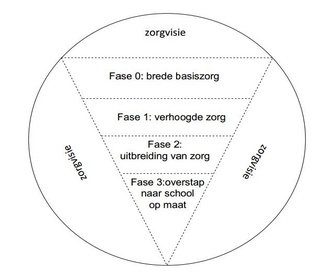 Figure 1: zorgcontinuüm bron: eerste hulp voor startersStap 4: Brede basiszorgBrede basiszorg wil zeggen dat we goed onderwijs bieden voor alle kinderen, preventief aan de slag gaan,  een veilig klasklimaat creëren en hoge verwachtingen stellen aan alle kinderen. In eerste instantie denk je hier al over na vanuit de onderwijsbehoeften in het algemeen. Vervolgens ga je hier telkens opnieuw over nadenken bij het uitwerken van je aanbod. Welke onderwijsbehoeften hebben deze kinderen nodig om de doelen van dit aanbod te bereiken.Zijn er zaken die we kunnen invoeren waar de hele klas van kan profiteren?Zijn er zaken die ik voor enkele leerlingen moet invoeren?Zijn er zaken die ik voor één leerling specifiek moet invoeren?Het is onhoudbaar om voor elk kind aparte acties op te zetten. We merken dat het dan ook vaak losstaande acties zijn, die moeilijker op lange termijn te realiseren zijn. We willen gaan voor duurzamer werk en daarom is het veel interessanter om je aanpak in het geheel te bekijken. Dit zowel voor jezelf als voor de kinderen. Indien mogelijk is het beter om (structurele) zaken in te voeren voor de hele klas. Je zal ook merken dat er ook altijd andere kinderen zijn die kunnen profiteren van het invoeren van een actie.DoelVoor het omschrijven van je doelen kan je enerzijds vertrekken van de geobserveerde onderwijsbehoeften in het algemeen en anderzijds de onderwijsbehoeften die aansluiten bij je meer specifieke aanbod voor die periode. Een doel voor de opzet van een actie kan dus ook een leerplandoel zijn.De doelen die je gebruikt ga je omzetten naar SMART-doelen. Je wilt namelijk op een gegeven moment kijken of je actie ook werkt of moet bijgeschaafd worden.(Langetermijn)doelen zijn doelen die je een stuk verder in de toekomst plant. Om ze werkbaar te maken is het vaak handig om ze op te delen in kortetermijndoelen. Het is mogelijk dat een langetermijndoel niet opgedeeld hoeft te worden maar het is wel altijd nuttig om toch geregeld eens te observeren of je bereikt wat je voor ogen had. (Dit kan eventueel tijdens een periode waarin je werkt zonder thema). ActiesZoals hoger aangegeven proberen we acties in te voeren die voor alle kinderen nuttig kunnen zijn. We proberen in deze fase individuele acties te vermijden. Het is bijvoorbeeld mogelijk dat je merkt dat een bepaalde kleuter niet goed start met zijn spel. Je kan dan kiezen om bij het opstarten van de activiteiten nog eens bij de verschillende activiteiten langs te gaan om impulsen of ondersteuning te geven bij het opstarten. Dit kan al genoeg zijn voor die kleuter waarbij het net wat meer opvalt dat hij niet goed start.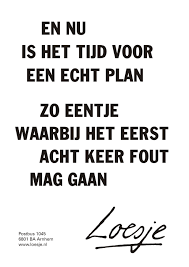 Een brede basiszorg bevat differentiatie!Observaties Zijn de acties die we opzetten of de structurele aanpassingen voldoende om te beantwoorden aan de onderwijsbehoeften van de kinderen? Voor je overgaat naar de verhoogde zorg kan het misschien nuttig zijn om eerst de brede basiszorg nog eens goed te bekijken. Zijn er nog zaken die we kunnen invoeren in de algemene klaswerking voor we overgaan naar meer specifieke acties voor specifieke onderwijsbehoeften?Dus ofwel kan je een actie bijstellen, wijzigen of moet je toch overgaan naar verhoogde zorg voor bepaalde kinderen.Stap 5: Verhoogde zorgVan verhoogde zorg spreken we wanneer de brede basiszorg niet meer voldoende is. Dat betekent dat de preventieve aanpak die we gebruiken en algemeen invoeren toch niet effectief genoeg zijn voor dit kind of deze kinderen. Op dit moment is het nodig om in te gaan op de specifieke onderwijsbehoeften van het/ de kind(eren). Ook dan is het handig om te kijken of meerdere kinderen kunnen profiteren van de actie die je opzet. Vaak zullen slechts een beperkt aantal kinderen nood hebben aan verhoogde zorg, indien de brede basiszorg goed zit. Bij de verhoogde zorg doorloop je opnieuw dezelfde zaken als bij de brede basiszorg:Observeren en gegevens verzamelen. Je zal zeker al gegevens verzameld hebben, maar om goede acties aan te bieden kan het nuttig zijn om toch nog wat meer informatie te verzamelen. Je staat er ook niet alleen voor. Spreek een collega aan, de zorgcoördinator,… Op dat moment is het wel heel handig om concrete objectieve informatie te kunnen uitwisselen.Gegevens verzamelen kan ook zijn dat je eens in boeken of artikels moet snuisteren wat er voorhanden is voor kinderen die deze specifieke onderwijsbehoeften hebben. We spreken heel bewust niet van een bepaalde diagnose omdat die er misschien niet is of nooit zal zijn. We hebben het wel over bepaalde noden bij het kind en bij jou.Acties opzetten. Kinderen worden niet graag speciaal behandeld, dus probeer zoveel mogelijk acties op te zetten waar ook andere kinderen gebruik van kunnen maken. Denk eraan om de acties zoveel mogelijk klasintern te houden.De acties ga je concreet noteren, met het doel erbij, de mogelijke materialen, wie het gaat uitvoeren. Vergeet ook niet te reflecteren.Observeren van de acties.Eventueel bijstellen van de acties. We willen jullie vooral voorbereiden op het aanbieden van brede basiszorg en verhoogde zorg. Wanneer dit toch niet voldoende blijkt, is het belangrijk om externe instanties in te schakelen die jullie verder zullen ondersteunen. In dat geval spreken we over verbrede zorg.Stap 6: Verbrede zorgBij deze fase is het vooral de bedoeling dat jullie kennismaken met instanties die aan bod komen bij de verbrede zorg.LogopedieCLBCOSRevalidatiecentraBuitengewoon onderwijsOndersteuningsteamsAndere instanties…Het is mogelijk dat je geen kennis kan maken met deze instanties. Dan kan je ze ook opzoeken en zoveel mogelijk informatie over hun werking proberen te verzamelen. Neem er eventueel wel contact mee op om meer te weten te komen. Indien je het in de toekomst zou nodig hebben kan je hier naar teruggrijpen.Stap 7: OndersteuningsbehoeftenWelke ondersteuningsbehoeften heb jij om aan de onderwijsbehoeften van de kleuter(s) te beantwoorden? Wie/ wat kan jou daarbij helpen. Hoe zou je dit aanpakken? (Dit kan een leerdoel worden in deze opdracht  eigen doelen bepalen De ouders zijn partnersIn dit hele verhaal hebben we een belangrijke partner niet vernoemd, omdat dit voor jullie als student moeilijker ligt, maar de ouders moeten altijd meegenomen worden in het verhaal van het kind. Je kan in je ‘dossier’ wel meenemen hoe je de ouders zou kunnen betrekken. Misschien lukt het via de school toch om de ouders te spreken.Bij het observeren en verzamelen van gegevens zijn ze een belangrijke infobron. Kinderen kunnen in een andere context totaal ander gedrag vertonen. Misschien geeft deze info je wel net die info om de juiste actie op te zetten in je klas.Wanneer je acties gaat opzetten moeten ouders weten waar je mee bezig bent. Het thuis verderzetten van zaken van op school kan zijn nuttig zijn voor de ondersteuning van het kind. Misschien lukt dit niet meteen, misschien staan de ouders hier niet voor open. Geef hen tijd.Bronnen:Adrieansens, S., Struyf, E., & Verschueren, K. (2014). Geïntegreerde zorg op school. Een inspiratieboek voor de praktijk. Leuven: Acco Pameijer, N., Van Beukeringen, T.,De Lange, S., Schulpen, Y. & Van de Veire, H. (2010). Handelingsgericht werken in de klas. Leuven: AccoVan Beukering, T.&Van der Wolf, K. (2014). Gedragsproblemen in scholen. Leuven: Acc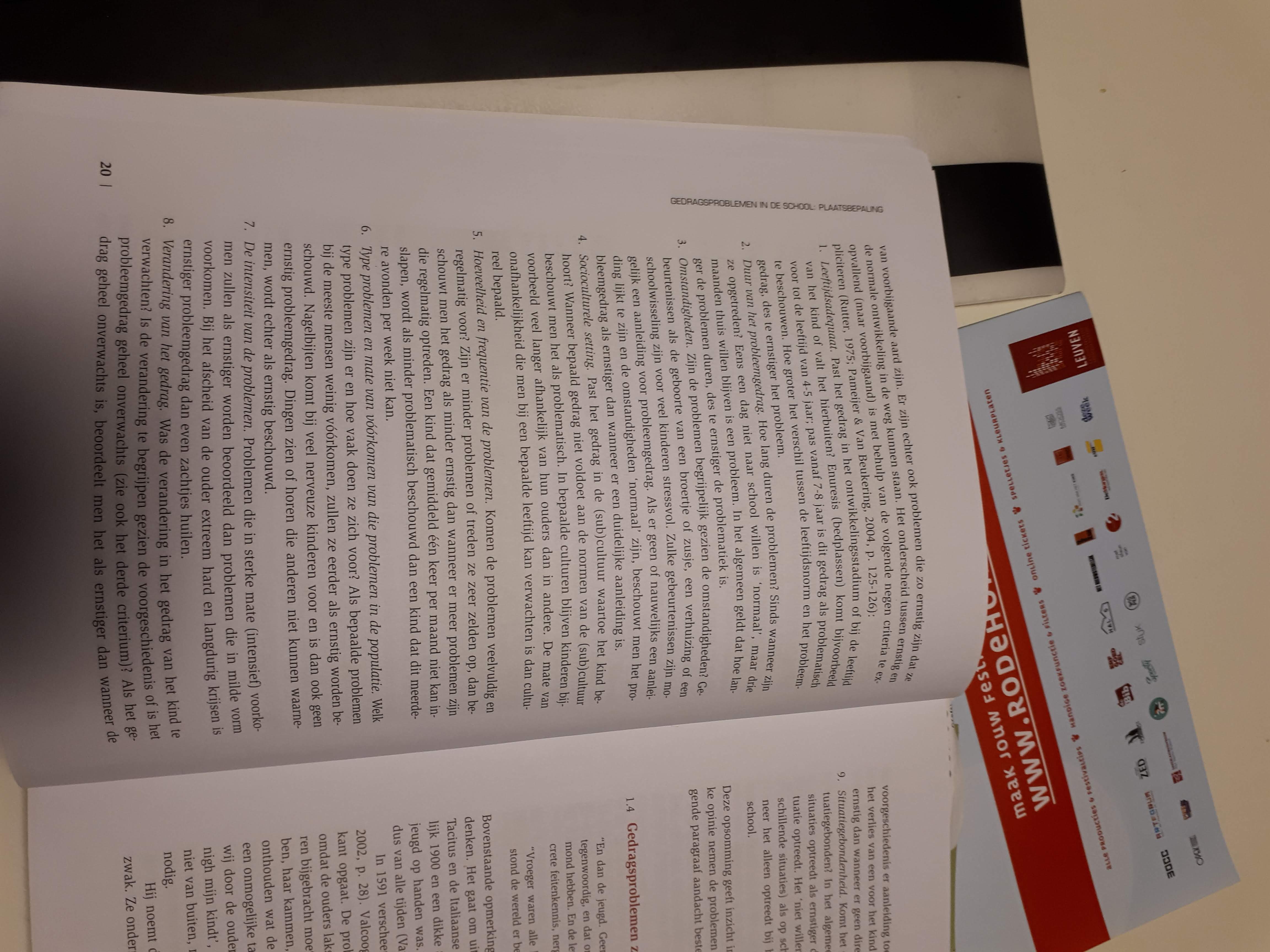 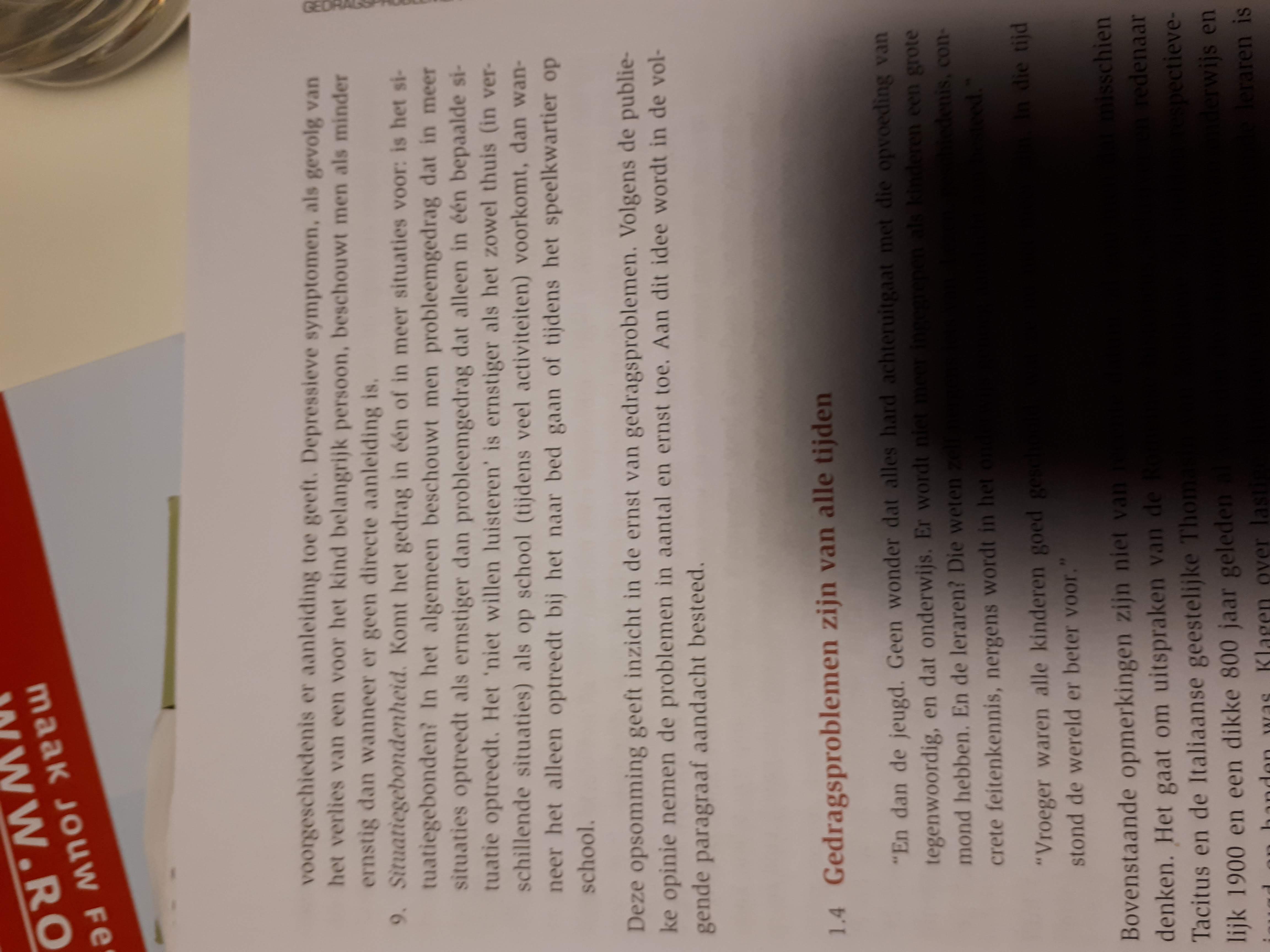 